Halaqa: Wednesday, March 19, 2014Topic: How does the Quran present God? (Part 2)“Blind Faith” (Is it really faith or is it an oxymoron?)It is an oxymoron because otherwise we would be rejecting our human qualities and accepting claims with no logical reasonNone of our daily actions are performed blindly. Why should faith then be something blind?Faith has to be the result of our own choice and decisionOnce we have acknowledged that faith needs to be an act of choice, we have to ask:On what basis should I make my choice?Based on my intellectIt is the single thing that differentiates me from the rest of creation and which makes me unique as a human beingA common scholarly expression: The Necessarily Existent One (Al-Wajib al-Wujud)The One whose existence is necessary Without this, I cannot explain the existence of anythingAnalogy: The orange tastes deliciousWho created the orange?Who created my sense of taste?Who created my ability to ask and investigate?The fact that it exists needs an explanationBefore asking all the above questions, I should ask: Who is the Source of existence of it all?Power of attraction and repulsion between atomsIts existence needs an explanationDon’t get lost in the material existence of objectsWe tend to ask: How does an apple exist?The answer we commonly hear: As a result of natural lawsBut, we have to expand our thoughts to ask questions about the existence of everything, paying special attention to the non-material attributes such as laws we often take for granted.How can you explain the existence of movement/gravity?Search for the source of existence in everythingYour search will not present an answer within the limitations of this worldYou will inadvertently be led to the necessarily existent OneSince we cannot explain the existence of things by themselves, we can logically conclude that there must be a single source beyond all things.We can only refer to this Source as the One whose existence is necessary for me. I cannot fathom this Source in any other way than saying “The Necessarily Existent One.” The One Who must exist because the Source is beyond my perception.I cannot give any form or shape to God or even to the concept of God because it is beyond my scope of imaginationSince we cannot imagine a shape or even a concept of God, how can we believe in Him?This necessarily existent One must necessarily be all-powerful. He must have Absolute knowledgeIt is not a mere figment of my imagination BUT a conclusion of my experienceThe qualities of this universe, must come from a Source whose qualities are Absolute otherwise, I find no way to explain the existence I observeSome people think that they don’t believe in GodIn reality, they are rejecting the idea of institutionalized religion presented to themThey don’t know what they are disbelieving inSimilarly, many people who claim that they believe in God, don’t really know what they are believing inThe first step requires asking the right questions because we cannot speak about God until belief is establishedTo establish belief, we have to dismiss the false claims we are introduced toThe Qu’ran established TAWHEED (Absoluteness of God)The Qu’ran rejects SHIRK (Attributing deity to anything other than God, the Creator of the entire universe.)The Quran rejects mere belief in God but asserts the belief in ONE/ABSOLUTE God.How sure can we be that our belief in the oneness of God has no share with anything else?Nothing in this world can give existence to any other thingEven if the whole world comes together, we will not be able to give existence to a minute atom because that would require creation from nothing. Hence, we testify that nothing, except Him, can bring into existence that which did not exist. Deity: Being the source of existence of something elseWe say: I am not the Source of existence of myself                I am not the Source of existence of my children                  I am moving my handReally?Can you give existence to movement?We only have the choice of free will to want to moveWe cannot be the source of anythingWe are just here to acknowledge this realityIf we say, I am moving my hand, then we are indirectly saying that: The birds are moving their own wingsThe plants are moving their own elementsThe single atom has the power of movement and consciousnessThis train of thought reaches a dead end BECAUSE we logically know that an atom does not have any quality of a deity.Tawheed: When we say that God is Absolute, it means that we cannot define GodIt is ineffableI cannot liken God to anything within the conception of the created human mind059.023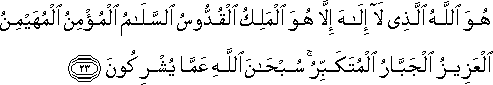 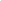 Sahih International: He is Allah, other than whom there is no deity, the Sovereign, the Pure, the Perfection, the Bestower of Faith, the Overseer, the Exalted in Might, the Compeller, the Superior. Exalted is God above whatever they associate with Him.The verse i introducing the qualities of God to us BUT we have to understand that all the qualities are in their Absolute state.What does Absolute mean? It means that any of the qualities observed in this universe belongs to the One who creates it from nothingIt is not of the nature of this universeWe need to come into existence.My source of existence cannot be the one which needs to come into existence. His existence must be essential, not dependent on anything else. He must be Absolute. There is no limit to His qualities; for example, His Will must have no limit.  The universe is a witness to this.Universe is coming into existence as a result of Will (with no means at all)I am not the Source of existence of the power within meI am dependentBUT I need to explain how power existsIts existence can only be explained by referring it to the Absolute; the One who Creates everything059.024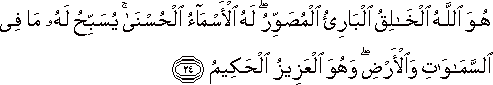 “He is God, the Creator, the maker who shapes all forms and appearances! His (alone) are the attributes of perfection. All that is in the heavens and on earth extols His limitless glory: for He alone is almighty, truly wise!”Human beings search for the source of existence. They conclude that there must be a source of existence of these things here in this world. They start wondering what IT is. Then, God comes to their aid and describes Himself as HE and names it as God, the One who brings them into existence and shapes their forms and appearances.The One who is behind everythingGod describes Himself as the Creator, the Originator, the One gives things shapes etc.In the Quran, God says: I am the CreatorAs the reader of the Quran we are expected to investigate who can be the Creator. If we reach the conclusion that the Creator can only be the One who is the Originator of the universe, then s/he can conclude that: The Creator of this universe is HE who is called God. Only then can s/he confirm the Qur’anic message. That is called “belief”I look at the universe and see that everything needs to be given existenceI ask, who created everything?I search for the Creator, the Source of existence of this worldI see that nothing can give existence as the result of its own will From reading the Quran, I conclude that the Creator is God (as He described Himself)Don’t start by saying that God is All-PowerfulRather, you ought to arrive at the fact that God is All-Powerful based on your experiences and search from a Source of Existence that the Source of existence of this universe must be All-Powerful. Only then can I say that this All-Powerful One is God. And thus confirm the message of the Qur’an.Rather than saying that God is All-Powerful and thus imitating the Qur’an, we need to reach at the conclusion that an All-Powerful One is needed to explain the existence. And this All-Powerful One is GodBe careful of how we think about and say things. I should say: The creator of X, Y and Z is God. (Let me reach God through creation because creation is what I can interact with and know) God says: God is the creator of X, Y and Z (In the Quran, God is speaking and telling us about Himself, so He can assert that He is the Creator)Mine is a conclusion. Not an unfounded claim or a repetition of what I read in the Qur’an.- I have to investigate and experience creation because only then can I be satisfied with the explanationIn prayer, when I recite the Quranic verses, what am I doing? I am presenting my conclusion (God’s words) back to God. That is only valid during my rituals not during my searches and reflections“His (alone) are the attributes of perfection” Everything you see and the qualities therein, must belong to someoneThis someone is Him, the CreatorWith blind faith, we cannot conclusively defend claims so it is not really beliefDon’t get brainwashed by terms that hold no meaningThings just exist/natural lawsInvestigate existenceThe first attribute of God that is accepted by the scholars of Islam is Al-Wujood (The Existent One)How can I explain the existence of this world?By referring it to the necessarily Existent One“He alone is almighty, truly wise”: I have to be comfortable in my conclusion that the One who creates this universe is Almighty; beyond anyone’s and my imagination“Whatever is in the heavens and the earth extols His limitless glory”Every single thing can only exist as a result of His WillThe only One who can hold this quality is GodNo one can say: illAllah la ilahaYou have to first go through the process of negating before you can confirmWe have to first question the universeWhen you realize that there is no Creator within this universe, you will comfortably be able to conclude that there can only be One Absolute CreatorQuran is teaching us that we cannot imitate beliefWe have to go through the process of rejection and confirmationYou have to experience the struggle of lailaha to taste the serenity and comfort of illAllahNothing in this world can be a deity (la ilaha). But because the thing itself exists necessitates a Creator and this Creator must be God, (illAllah)